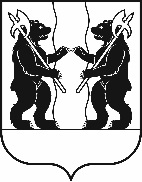 М У Н И Ц И П А Л Ь Н Ы Й   С О В Е ТЯрославского муниципального районаР Е Ш Е Н И Е06.07.2022                                                                                                                                   № 55О внесении изменений в решение Муниципального Совета
Ярославского муниципального района от 25.03.2021 № 25 
«О реализации законодательства о противодействии коррупции
в отношении лиц, замещающих муниципальные должности
Ярославского муниципального районаПринято на заседанииМуниципального СоветаЯрославского муниципального района«30» июня 2022 г. В соответствии с Законом Ярославской области от 17 мая 2022 г. № 23-з «О внесении изменений в статью 11.2 Закона Ярославской области «О мерах по противодействию коррупции в Ярославской области» МУНИЦИПАЛЬНЫЙ СОВЕТ ЯРОСЛАВСКОГО МУНИЦИПАЛЬНОГО РАЙОНА РЕШИЛ:Внести в Порядок принятия решения о применении к лицам, замещающим муниципальные должности, мер ответственности за предоставление недостоверных или неполных сведений о своих доходах, расходах, об имуществе и обязательствах имущественного характера, а также сведений о доходах, расходах, об имуществе и обязательствах имущественного характера своих супруги (супруга) и несовершеннолетних детей, если искажение этих сведений является несущественным, утвержденный решением Муниципального Совета Ярославского муниципального района от 25.03.2021 № 25 «О реализации законодательства о противодействии коррупции в отношении лиц, замещающих муниципальные должности Ярославского муниципального района», следующие изменения:1. Пункт 1.3 признать утратившим силу.2. Пункт 2.1 дополнить словами «или представления прокурора».3. Пункт 2.2 изложить в следующей редакции:«2.2. Заявление Губернатора Ярославской области, представление прокурора в день их поступления регистрируются управлением делами Администрации Ярославского муниципального района и передаются Председателю Муниципального Совета Ярославского муниципального района для организации рассмотрения указанных заявления и представления на заседании комитета Муниципального Совета Ярославского муниципального района, к ведению которого отнесены вопросы депутатской деятельности (далее - комитет) по результатам проверки в соответствии с Положением о проверке соблюдения запретов, обязанностей и ограничений лицами, замещающими муниципальные должности Ярославского муниципального района, утвержденным решением Муниципального Совета Ярославского муниципального района. При этом проверка информации, содержащейся в заявлении Губернатора Ярославской области, представлении прокурора проводится со дня поступления в Муниципальный Совет Ярославского муниципального района соответствующих заявления и представления в сроки, обеспечивающие рассмотрение Муниципальным Советом Ярославского муниципального района поступивших заявления Губернатора Ярославской области и представления прокурора не позднее чем через 30 дней со дня его поступления в Муниципальный Совет Ярославского муниципального района либо на ближайшем заседании Муниципального Совета Ярославского муниципального района.».4. В пункте 2.3 после слов «Заявление Губернатора Ярославской области» дополнить словами «, представление прокурора».5. Пункты 2.4, 2.5 и 2.6 изложить в следующей редакции:«2.4. Лицо, замещающее муниципальную должность, в отношении которого поступило заявление Губернатора Ярославской области, представление прокурора вправе дать письменные пояснения по существу заявления Губернатора Ярославской области, представления прокурора, которые в обязательном порядке рассматриваются на заседании комитета одновременно с заявлением Губернатора Ярославской области, представлением прокурора.2.5. Заседание комитета по рассмотрению заявления Губернатора Ярославской области, представления прокурора проводится в сроки, обеспечивающие рассмотрение заявления Губернатора Ярославской области, представления прокурора не позднее чем через 30 дней со дня их поступления в Муниципальный Совет Ярославского муниципального района либо на ближайшем заседании Муниципального Совета Ярославского муниципального района.2.6. Лицо, замещающее муниципальную должность, в отношении которого поступило заявление Губернатора Ярославской области, представление прокурора вправе присутствовать на заседании комитета при рассмотрении соответствующего заявления Губернатора Ярославской области, представления прокурора.Заявление Губернатора Ярославской области, представление прокурора может быть рассмотрено на заседании комитета в отсутствие лица, замещающего муниципальную должность, в отношении которого поступило заявление Губернатора Ярославской области, представление прокурора в случае надлежащего уведомления указанного лица в соответствии с пунктом 2.3 настоящего Порядка.».5. Абзац первый пункта 2.7 изложить в следующей редакции:«Комитет на своем закрытом заседании рассматривает заявление Губернатора Ярославской области, представление прокурора, письменные пояснения лица, замещающего муниципальную должность, в отношении которого поступило соответствующее заявление Губернатора Ярославской области, представление прокурора (в случае если они представлены), а также доклад комиссии по проверке соблюдения запретов, обязанностей и ограничений лицами, замещающими муниципальные должности Ярославского муниципального района, по результатам проверки в соответствии с пунктом 2.2 настоящего Порядка, и принимает решение о вынесении на заседание Муниципального Совета Ярославского муниципального района проекта решения Муниципального Совета Ярославского муниципального района о применении к лицу, замещающему муниципальную должность, в отношении которого поступило заявление Губернатора Ярославской области, представление прокурора, мер ответственности (далее - проект решения Муниципального Совета Ярославского муниципального района о применении мер ответственности), а именно:».6. Пункт 2.8 изложить в следующей редакции:«2.8. Проект решения Муниципального Совета Ярославского муниципального района о применении мер ответственности рассматривается не позднее чем через 30 дней со дня их поступления в Муниципальный Совет Ярославского муниципального района заявления Губернатора Ярославской области, представления прокурора либо на ближайшем заседании Муниципального Совета Ярославского муниципального района.Для рассмотрения указанного проекта решения в материалы заседания Муниципального Совета Ярославского муниципального района включаются заявление Губернатора Ярославской области, представление прокурора, протокол (выписка из протокола) заседания комитета с решением о рассмотрении заявления Губернатора Ярославской области, представления прокурора, письменные пояснения лица, замещающего муниципальную должность, в отношении которого поступило заявление Губернатора Ярославской области, представление прокурора (в случае если они представлены), а также доклад комиссии по проверке соблюдения запретов, обязанностей и ограничений лицами, замещающими муниципальные должности Ярославского муниципального района, по результатам проверки информации, содержащейся в заявлении Губернатора Ярославской области, представлении прокурора.».7. Абзац второй пункта 2.9 после слов «заявление Губернатора Ярославской области» дополнить словами «, представление прокурора».8. Пункт 2.10 после слов «заявления Губернатора Ярославской области» дополнить словами «представления прокурора».Глава Ярославскогомуниципального района_______________Н.В. Золотников«____»_______________2022 г.Председатель Муниципального Совета Ярославского муниципального района__________________ Е.В. Шибаев«____»_________________2022 г.